Studienberatung . Bertoldstraße 17 . 79085 Freiburgstudienberatung@jura.uni-freiburg.de Fon: 0761/203-9015, Fax: 0761/203-97586	(Siegel)BESCHEINIGUNG ÜBER STUDIENLEISTUNGEN UND STUDIENVERLAUF Transcript of RecordsName / Name:	xxxGeburtsdatum / Date of Birth:	dd.mm.yyyy (z. B. 29.02.1994)*The Grading System is based on a regulation of the State of Baden Württemberg (See scale below).Explanatory NotesLecture	Generally, there is no active participation of students, attendance is not controlled, and grades are not awarded. In some cases, however, there may be a written examination on the topic of the lecture at the end of the semester.Tutorial	Tutorials are designed to allow students to develop and practice skills in legal methodology; thus, they are not assessed on other than an advisory basis.Exercise Course	Assessment is based on two works: A two or three-hour written examination (120-180 min), and a paper in form of a case study which deals with a variety of legal problems and has to be submitted within a working period ranging between four and six weeks and about 50.000 characters. 	In the grade-column, the first number refers to the written examination, the second to the thesis. If there are more than two grades listed, generally the student took part in more than one written examination, which is offered but not mandatory. n.g.	“not graded” (Usually are no examinations provided in this type of course.)n.a./pending	„noch ausstehend“ (pending)Bescheinigung der Richtigkeit / Certified True Copy and Certified Translation Ort & Datum / Place & Date: 				Freiburg, dd.mm.yyyy Unterschrift & Stempel / Signature & Stamp: 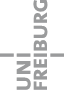 Semester / PeriodVeranstaltungsart / Course TypeVeranstaltungsart / Course TypeTitel der Veranstaltung /Course TitleTitel der Veranstaltung /Course TitleSWS /Contact HoursSWS /Contact HoursNote /Grade**Note /Grade**WS 20xx/xxVorlesung/LectureVorlesung/LectureEuropäische und deutsche Rechtsgeschichte/European and German Legal HistoryEuropäische und deutsche Rechtsgeschichte/European and German Legal History33XXVorlesung/LectureVorlesung/LectureVerfassungsgeschichte der Neuzeit/History of Modern Constitutional LawVerfassungsgeschichte der Neuzeit/History of Modern Constitutional Law33XXVorlesung/LectureVorlesung/LectureGeschichte der Rechts- und Staatsphilosophie/History of Jurisprudence and Political PhilosophyGeschichte der Rechts- und Staatsphilosophie/History of Jurisprudence and Political Philosophy22XXVorlesung/LectureVorlesung/LectureRecht und Religion in historischen, philosophischen und theoretischen Bezügen/Law and Religion in Context22XXVorlesung/LectureVorlesung/LectureBürgerliches Recht (Einführung und Rechtsgeschäftslehre)/Private Law (General Part)44-n.g.-n.g.Vorlesung/LectureVorlesung/LectureStrafrecht (Allgemeiner Teil)/Criminal Law I44-n.g.-n.g.Vorlesung/LectureVorlesung/LectureStaatsrecht I (Staatsorganisationsrecht)/Constitutional Law I 22-n.g.-n.g.Vorlesung/LectureVorlesung/LectureName der Rechtsterminologie/Name der Veranstaltung in Englisch22-n.g.-n.g.Schlüsselqualifikation/Key SkillSchlüsselqualifikation/Key SkillName der Schlüsselqualifikation/Name der Veranstaltung in Englisch22XXArbeitsgemeinschaft/TutorialArbeitsgemeinschaft/TutorialBürgerliches Recht (Allgemeiner Teil)/Private Law (General Part)22-n.g.-n.g.Arbeitsgemeinschaft/TutorialArbeitsgemeinschaft/TutorialStrafrecht (Allgemeiner Teil)/Criminal Law I22-n.g.-n.g.Arbeitsgemeinschaft/TutorialArbeitsgemeinschaft/TutorialStaatsrecht I (Staatsorganisationsrecht)/Constitutional Law I22-n.g.-n.g.SS 20xxSS 20xxÜbung/Exercise CourseÜbung/Exercise CourseStrafrecht für Anfänger/Criminal Law (Basic)Strafrecht für Anfänger/Criminal Law (Basic)22X/XVorlesung/LectureVorlesung/LectureEinführung in die Juristische Methodenlehre/Introduction to Legal MethodologyEinführung in die Juristische Methodenlehre/Introduction to Legal Methodology22XVorlesung/LectureVorlesung/LectureStaats- und Verfassungstheorie/Theorie oft he State and ConstitutionsStaats- und Verfassungstheorie/Theorie oft he State and Constitutions22XVorlesung/LectureVorlesung/LectureSchuldrecht I (Allgemeiner Teil)/Law of Obligations ISchuldrecht I (Allgemeiner Teil)/Law of Obligations I33XVorlesung/LectureVorlesung/LectureVerbraucherprivatrecht/Consumer Law Verbraucherprivatrecht/Consumer Law 11-n.g.Vorlesung/LectureVorlesung/LectureDeliktsrecht und Schadensrecht/Law of Torts and DamagesDeliktsrecht und Schadensrecht/Law of Torts and Damages22-n.g.Vorlesung/LectureVorlesung/LectureStrafrecht (Besonderer Teil)/Criminal Law II (Specific Offences)Strafrecht (Besonderer Teil)/Criminal Law II (Specific Offences)44XVorlesung/LectureVorlesung/LectureStaatsrecht II (Grundrechte)/Constitutional Law II (Fundamental Rights)Staatsrecht II (Grundrechte)/Constitutional Law II (Fundamental Rights)33XVorlesung/LectureVorlesung/LectureEuroparecht/European Union LawEuroparecht/European Union Law33-n.g.Vorlesung/LectureVorlesung/LectureName der Rechtsterminologie/Name der Veranstaltung in EnglischName der Rechtsterminologie/Name der Veranstaltung in Englisch22-n.g.Schlüsselqualifikation/Key SkillSchlüsselqualifikation/Key SkillName der Schlüsselqualifikation/Name der Veranstaltung in EnglischName der Schlüsselqualifikation/Name der Veranstaltung in Englisch22XArbeitsgemeinschaft/TutorialArbeitsgemeinschaft/TutorialSchuldrecht I (Allgemeiner Teil)/Law of Obligations ISchuldrecht I (Allgemeiner Teil)/Law of Obligations I22-n.g.Arbeitsgemeinschaft/TutorialArbeitsgemeinschaft/TutorialStrafrecht (Besonderer Teil)/Criminal Law II (Specific Offences)Strafrecht (Besonderer Teil)/Criminal Law II (Specific Offences)22-n.g.Arbeitsgemeinschaft/TutorialArbeitsgemeinschaft/TutorialStaatsrecht II (Grundrechte)/Constitutional Law II (Fundamental Rights)Staatsrecht II (Grundrechte)/Constitutional Law II (Fundamental Rights)22-n.g.WS 20xx/xxWS 20xx/xxÜbung/Exercise CourseÜbung/Exercise CourseBürgerliches Recht für Anfänger/Private Law (Basic)Bürgerliches Recht für Anfänger/Private Law (Basic)22X/XÜbung/Exercise CourseÜbung/Exercise CourseÖffentliches Recht für Anfänger/Public Law (Basic)Öffentliches Recht für Anfänger/Public Law (Basic)22X/XVorlesung/LectureVorlesung/LectureRechtssoziologie/Sociology of LawRechtssoziologie/Sociology of Law22XVorlesung/LectureVorlesung/LectureRömische Rechtsgeschichte/Roman Legal HistoryRömische Rechtsgeschichte/Roman Legal History33XVorlesung/LectureVorlesung/LectureSchuldrecht II (Besondere Vertrags-typen, GoA, Bereicherungsrecht)/Law of Obligations IISchuldrecht II (Besondere Vertrags-typen, GoA, Bereicherungsrecht)/Law of Obligations II33-n.g.Vorlesung/LectureVorlesung/LectureSachenrecht mit Sicherungsgeschäften/Property Law and SecuritiesSachenrecht mit Sicherungsgeschäften/Property Law and Securities44-n.g.Vorlesung/LectureVorlesung/LectureStrafprozessrecht (einschl. Grundlagen im GVG)/Criminal ProcedureStrafprozessrecht (einschl. Grundlagen im GVG)/Criminal Procedure33-n.g.Vorlesung/LectureVorlesung/LectureAllgemeines Verwaltungsrecht/Administrative Law IAllgemeines Verwaltungsrecht/Administrative Law I44-n.g.Arbeitsgemeinschaft/TutorialArbeitsgemeinschaft/TutorialSchuldrecht (Besonderer Teil)/Law of Obligations IISchuldrecht (Besonderer Teil)/Law of Obligations II22-n.g.Arbeitsgemeinschaft/TutorialArbeitsgemeinschaft/TutorialSachenrecht/Property LawSachenrecht/Property Law22-n.g.Arbeitsgemeinschaft/TutorialArbeitsgemeinschaft/TutorialVerwaltungsrecht I (Allgemeiner Teil)/Administrative Law IVerwaltungsrecht I (Allgemeiner Teil)/Administrative Law I22-n.g.SS 20xxSS 20xxÜbung/Exercise CourseÜbung/Exercise CourseStrafrecht für Fortgeschrittene/Criminal Law (Advanced)Strafrecht für Fortgeschrittene/Criminal Law (Advanced)22X/XVorlesung/LectureVorlesung/LectureRechtsvergleichung I/Comparative Law IRechtsvergleichung I/Comparative Law I22-n.g.Vorlesung/LectureVorlesung/LectureArbeitsrecht I (Individualarbeitsrecht)/Labour Law I (Individual Labour Law)Arbeitsrecht I (Individualarbeitsrecht)/Labour Law I (Individual Labour Law)33-n.g.Vorlesung/LectureVorlesung/LectureHandelsrecht/Commercial LawHandelsrecht/Commercial Law22-n.g.Vorlesung/LectureVorlesung/LectureInternationales Privatrecht I (Grundlagen des europäischen und deutschen Internationalen Privatrechts)/Conflict of Laws I (Basics of European and German Private International Law)Internationales Privatrecht I (Grundlagen des europäischen und deutschen Internationalen Privatrechts)/Conflict of Laws I (Basics of European and German Private International Law)22-n.g.Vorlesung/LectureVorlesung/LectureZivilprozessrecht/Civil ProcedureZivilprozessrecht/Civil Procedure44-n.g.Vorlesung/LectureVorlesung/LectureBaurecht/Public Construction and Planning LawBaurecht/Public Construction and Planning Law22-n.g.Vorlesung/LectureVorlesung/LecturePolizeirecht/Police LawPolizeirecht/Police Law22-n.g.Vorlesung/LectureVorlesung/LectureVerwaltungsprozessrecht/ Administrative Court ProcedureVerwaltungsprozessrecht/ Administrative Court Procedure22-n.g.Arbeitsgemeinschaft/TutorialArbeitsgemeinschaft/TutorialVerwaltungsrecht II (Besonderer Teil)/Administrative Law II Verwaltungsrecht II (Besonderer Teil)/Administrative Law II 22-n.g.